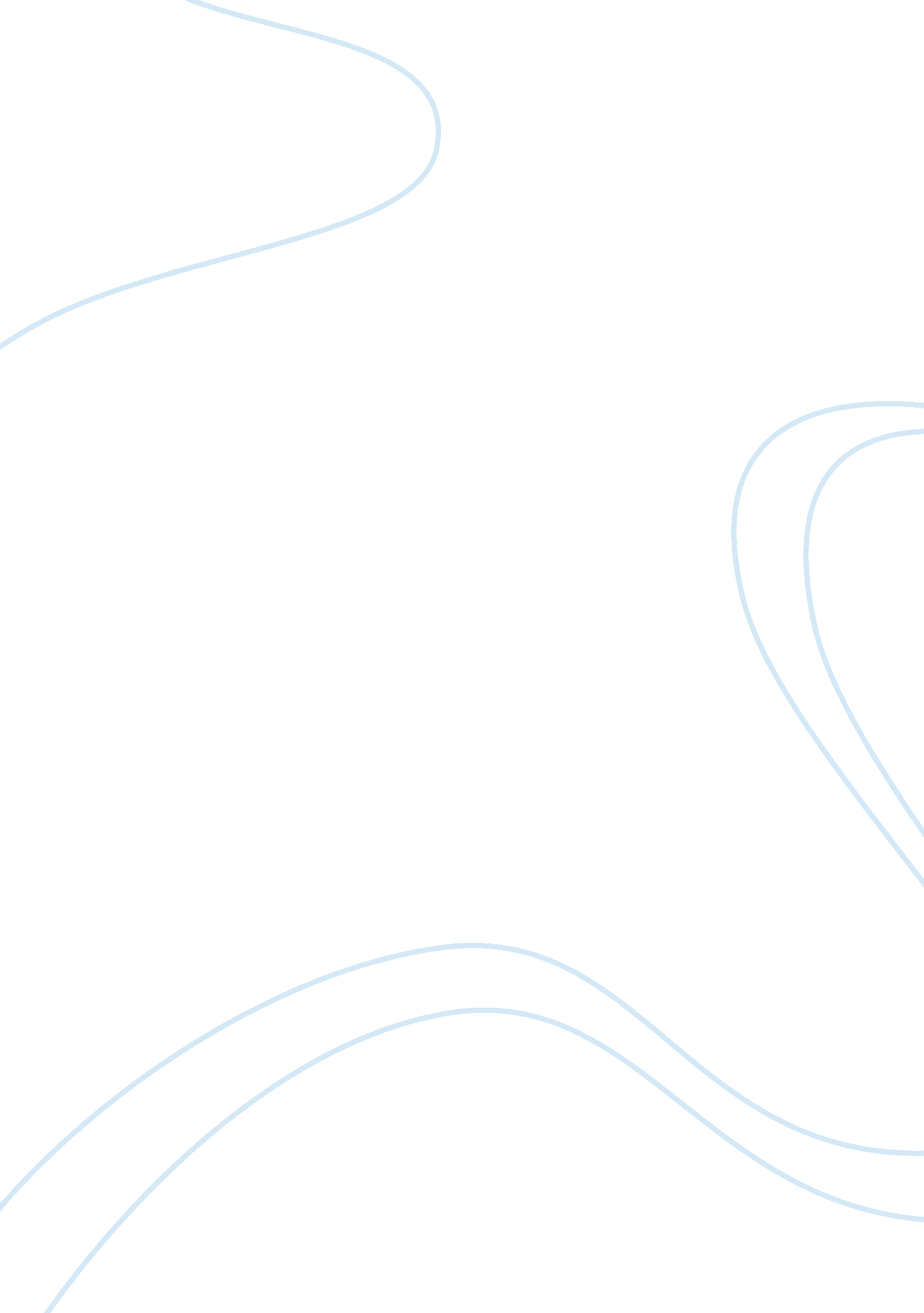 Reaction of readingArt & Culture, Music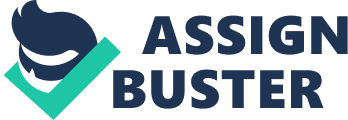 Reading Reaction al Affiliation Reading Reaction I never imagined that I would have an interest in studying the music of the romantic period. However, the topics of the music of the Romantic era and the romantic concerto aroused my interest in understanding the history and transformation of romantic music. The book describes the transformation of romantic music and the factors that have accelerated the growth and spread of this music. The author identifies leading musicians who shaped the romantic era and presented their contribution to the spread of romantic music. The book has offered useful insights into the emergence and composition of romantic music. I now understand that people listen to romantic music and even attend romantic music concerts to search for the exotic, mysterious and unfamiliar. Such music affects passion (Wright, 2014). 

References 
Wright, C. M. (2014). Listening to music. Boston, MA: Schirmer/Cengage Learning. 